PRODUCCIÓN EN EL PLANO II : PINTURA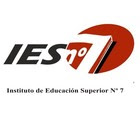 Establecimiento Instituto Superior de Profesorado N° 7Sección: Artes VisualesCurso: SegundoFormato Curricular: Taller Pintura IICiclo Lectivo: 2023Profesora interina: Analía VitanziProfesora reemplazante: Batos, GiulianaCarga Horaria: 3 h cátedra semanales. 96 hs anualesRégimen de Cursada: Anual, PresencialFundamentación:Esta unidad curricular propone el conocimiento de los diferentes materiales, soportes y herramientas, que posibilita a los estudiantes, la apropiación de procedimientos artísticos tradicionales y alternativos propios de la pintura, desarrollos que se van profundizando y ampliando en los primeros años de la carrera.La incorporación de medios tecnológicos así como el cruce disciplinar y de lenguajes que han ampliado en la actualidad el campo del discurso visual, genera la necesidad de que los estudiantes se formen en el aprendizaje de medios contemporáneos, con el fin de que, no solo tengan instrumentos referidos a la práctica tradicional del oficio, sino que puedan reconocer y apropiarse de los nuevos espacios y formas estéticas con las cuales niños y adolescentes futuros sujetos de aprendizaje- se expresen y comuniquen.La diversificación en las posibilidades de producción de imágenes, la variedad de experiencias que abarcan la observación crítica, la reflexión y las actividades de creación/producción, que involucran además los espacios de exhibición y circulación, facilitaran una actitud de apertura y de búsqueda que permitirá a los estudiantes ampliar sus campos de referencia para su futuro desempeño docente. Para ello es necesario facilitar el acercamiento sensible a la obra de artistas locales, favoreciendo las visitas a talleres, museos y lugares de exposición, así como una permanente actualización de lo que acontece en el contexto artístico nacional, latinoamericano y mundial. El desarrollo de expresiones que involucran la producción artística en el plano partirán desde diferentes disparadores, comprendiendo acciones tanto de observación, y producción consignadas, así como de exploraciones y búsquedas intuitivas, elaboración de proyectos de trabajo individuales y grupales, dando lugar a experiencias que puedan traspasar los límites de las disciplinas.La vivencia del trabajo en equipo permitirá ejercitar las capacidades necesarias para la práctica docente, en la que es preciso -con otros- elegir acciones posibles, adoptar metodologías, diseñar planes de trabajo y llevarlos a cabo.Expectativas de logro:Construir las competencias que le permitan abordar la pintura en sus distintas dimensiones propiciando un trabajo genuino y artístico.Desarrollar la capacidad de analizar y evaluar las técnicas y los materiales apropiados para un fin determinado, personal y sin estereotipos.Valorar los distintos lenguajes visuales y sus posibilidades de aplicación en otros ámbito, considerando la pintura contemporánea como un espacio amplio y sin límites.Experimentar y seleccionar los nuevos recursos disponibles las T.i.c.Objetivos generales:Desarrollar expresiones que involucren la producción artística en el plano, partiendo desde diferentes disparadores, comprendiendo acciones tanto de observación, y producción consignadas, así como de la exploración y búsqueda intuitiva, elaboración de proyectos de trabajo individuales y grupales, dando lugar a experiencias que puedan traspasar los límites de las disciplinas.Producir encuentros entre la investigación, la realización y la reflexión, para obtener múltiples alternativas, seleccionando las más adecuadas, generando así diversas soluciones. y de igual modo apropiarse conceptualmente de la experiencia que permitirá construir imágenes personales, hilar redes multiplicadoras de sentido, enriquecidas por la interpretación relativa a los componentes y procesos del lenguaje específico, y sus implicaciones conceptuales, teóricas e históricas de manifestaciones artísticas concretas.Contenidos:En relación a los aspectos formalesLa pintura como lenguaje. Rupturas del espacio tradicional en la pintura.Categorías formales. Representación empírica y racional; visual y no visual, constructiva y deconstructiva.Representación de efectos lumínicos sobre objetos, espacio y superficies. Claves.Representación del volumen por modelado y modulado del color.Paletas frías y cálidas. Mezclas aditivas y sustractivas.La textura como componente topográfico y expresivo.En relación a los aspectos técnicosProcedimientos de invención incorporados por las vanguardias artísticas. Collage, dripping, el azar como procedimiento de creación. Procedimientos racionalesProcedimientos del óleo sobre diferentes soportes.Materiales: Diluyentes, aglutinantes, colorantes. Esmaltes sintéticos, aerosol. Pigmentos naturales e industriales.Construcción de soportes: cartones entelados, bastidores y otros.Técnicas: Encauste. Técnicas de rechazo. Teñidos. Batik. Pintura directa, comillas, veladura, esfumadura.Soportes, bases, materiales, herramientas tradicionales y no convencionales. Técnicas mixtas.Collage y decollage. Técnicas digitales.En relación a la producción y contextualización de la imagen:Tipologías formales figurativas y no figurativas. Planos de expresión y de contenido. La percepción del color. Registro de la figura humana y el contexto. Interpretación pictórica del espacio.Utilización de herramientas tecnológicas en la elaboración de la imagen .Pintores locales y del contexto nacional y latinoamericano. Recorrido y lectura de obras.Recursos metodológicos: Obras de artistas, películas, tizas, lápices, tintas, papeles diversos, cartones, lienzos, soportes no convencionales, óleos pasteles, carbonillas, trapos, gomas, caucho. Soportes tecnológicos, el cuerpo, el espacio, tintes naturales, tintes industriales, pintura sintética, pintura acrílica, oleos pasteles, telas, arenas, yeso, materiales de desecho, diluyentes. Espacios educativos virtuales classroom, enlaces, sitios web, páginas. Videoconferencias.Evaluación:▪ INICIAL: Se evaluará mediante la indagación de saberes previos.▪ PROCESUAL: Se evaluará el proceso de trabajo realizado en cada clase.Presentaciones.▪ FINAL: Se evaluarán los trabajos individuales grupales en cuanto a participación y compromiso individual en superar sus dificultades.Se acordarán tiempos de entrega de trabajos, números, teniendo en cuenta el grado de elaboración de los ejercicios, investigación sobre la temática elegida, actitud de aprendizaje, constancia, grado de riesgo en la elaboración del trabajo.Criterios de evaluación:▪ Participación activa en clase.▪ Responsabilidad en la presentación de los trabajos prácticos en tiempo y forma solicitados.▪ Respeto y solidaridad hacia el docente y sus pares.▪ Creatividad, reflexión y crítica de los trabajos solicitados▪ Apropiación de los contenidos.Instrumentos: El instrumento de evaluación utilizado por la docente será la planilla de control. Donde se registrará todos los trabajos diarios y los solicitados como trabajos prácticos a presentar en porfolio por etapas de realización.Tiempos: dependerán de las actividades a desarrollar en cada clase.Condiciones de cursado: PresencialRegular, Promoción directa.Correlatividad con los espacios anteriores de la materia.ALUMNOS REGULARES Requisitos habilitantes:1- Asistencia al 75% de clases presenciales; 60% con certificaciones de trabajo o salud.2- Presentación de trabajos prácticos parciales y final de Porfolio. Condición: aprobado.Nota no inferior a 6 (seis).3- Aprobación de todos los trabajos prácticos. Nota no inferior a 6 (seis).4- Aprobación de evaluaciones parciales. Nota no inferior a 6 (seis).---Primer entrega parcial: primera semana de julio de 2022---Segundo entrega parcial: primera semana octubre de 2022Las instancias de recuperación serán convenidas con el alumno.ALUMNOS REGULARES Y CON PROMOCIÓN DIRECTA: se llega a esta instancia con no menos del 75% de la asistencia en el año o 60% con certificaciones de trabajo o salud, todos los trabajos prácticos presentados a término y con notas no menores a 8 (ocho)Bibliografía sugerida:AA.VV (1982). Colección Pintores argentinos. Buenos Aires: CEAL.AA.VV. (1976). Técnicas de la Pintura. Buenos Aires: Centro Editor de América Latina.Carrere, Alberto/Saborit, José (2000). Retórica de la pintura. Madrid: Cátedra.Clark, K (1987). El desnudo. Madrid: Ed. AlianzaCrespi y Ferrario (1977). Léxico técnico de las artes plásticas. Buenos Aires: Eudeba.Doerner, M (1973). Los materiales de la pintura y su aplicación en el arte. Barcelona: Reverté.Giunta Andrea (2011). Escribir las imágenes. Ensayos sobre Arte Argentino y Latinoamericano. Buenos Aires: Editores Siglo XXI.Gómez Molina, J (1999). Estrategias del dibujo en el arte contemporáneo. Madrid: Cátedra.Grosenick, Uta (ed.) (2005). Art Now (vol. 2). Alemania: TaschenGrosenick, Uta (ed.) (2002). Mujeres artistas de los siglos XX y XXI. Alemania: TaschenHuertas Torrejón, M. (2010). Materiales, procedimientos y técnicas pictóricas. Vols. I y II. Madrid: Akal.Lhote, A. (1985). Tratado del paisaje. Buenos Aires: Poseidón.Marchán Fiz, S. (2009). Del Arte Objetual al Arte del Concepto. Madrid: AKAL.Ramirez, J. A. (2003). Corpus Solus. Para un mapa del cuerpo en el arte contemporáneo.Madrid: Siruela.Publicaciones:Catálogos de exposiciones y críticas periodísticas.http://www.descubrirelarte.es/http://www.revistalapiz.com/http://www.revistamagenta.com/http://www.artecontexto.com/es/anteriores.htmlhttp://www.artishock.cl/http://www.anba.org.ar/http://www.boladenieve.org.ar/Trabajos Prácticos Ciclo lectivo 2023Representación con texturas mediante la creación de herramientas de pintura no convencionales.  Exploración del componente expresivo de los elementos.Arte impresionista: trabajo con síntesis óptica en  colores  fríos.Estudio de incidencia de la luz del día sobre escena,  con modulación de color y paletas ampliamente cálidas.Collage a través de la mirada de Antonio BerniDescomposición de planos, arte cubista. Aplicación de colores quebrados.Fotomontaje digital estilo dadaísta.Representación onírica/ irracional: arte surrealista con variables de matiz e intensidad.Experimentación en el uso del soporte, pintura informalista.Pintura Matérica.Retrato incorporando elementos abstractos, texturas  y significados simbólicos al estilo del artista Andrew Salgado.  